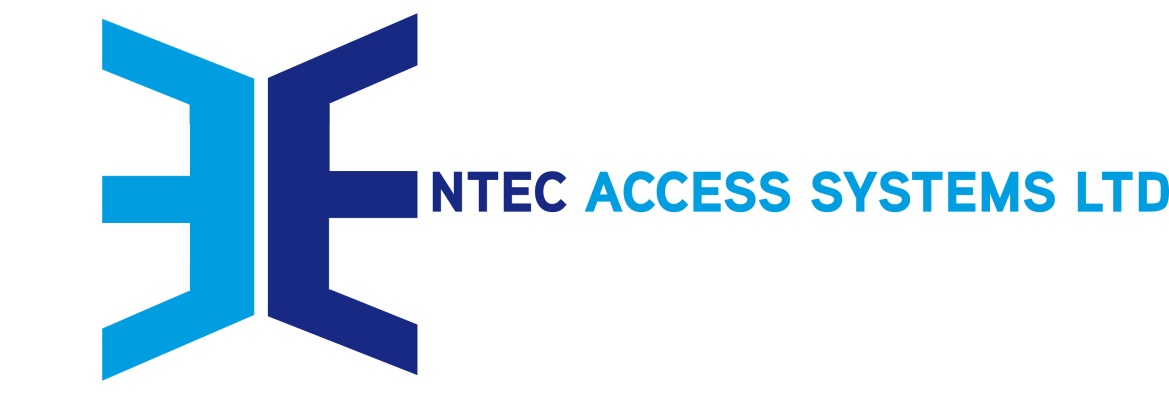 The Equality Act 2010One of the key elements in meeting the various forms of building legislation and standards in force today, including the stringent requirements of the Equality Act 2010, (formerly known as the Disability Discrimination Act), is the provision of safe and effective access to buildings.  Creating an accessible entrance from the street is only the beginning of the task.  From 1st October 2004, it became necessary to remove physical barriers that prevent people with disabilities from using a service.  This means that they should be able to move freely and conveniently throughout the entire building.  This means that doorways between rooms, those leading to corridors and into toilets and lift areas can be negotiated with ease, and central to providing such freedom of movement is the provision of correctly identified door types and access controls. As one of the largest suppliers and installers of automatic and manual door systems in the South East, Entec Access Systems can offer advice on a broad range of products that can assist with access both into and around the building ensuring compliance with BS8300 and Approved Document M.